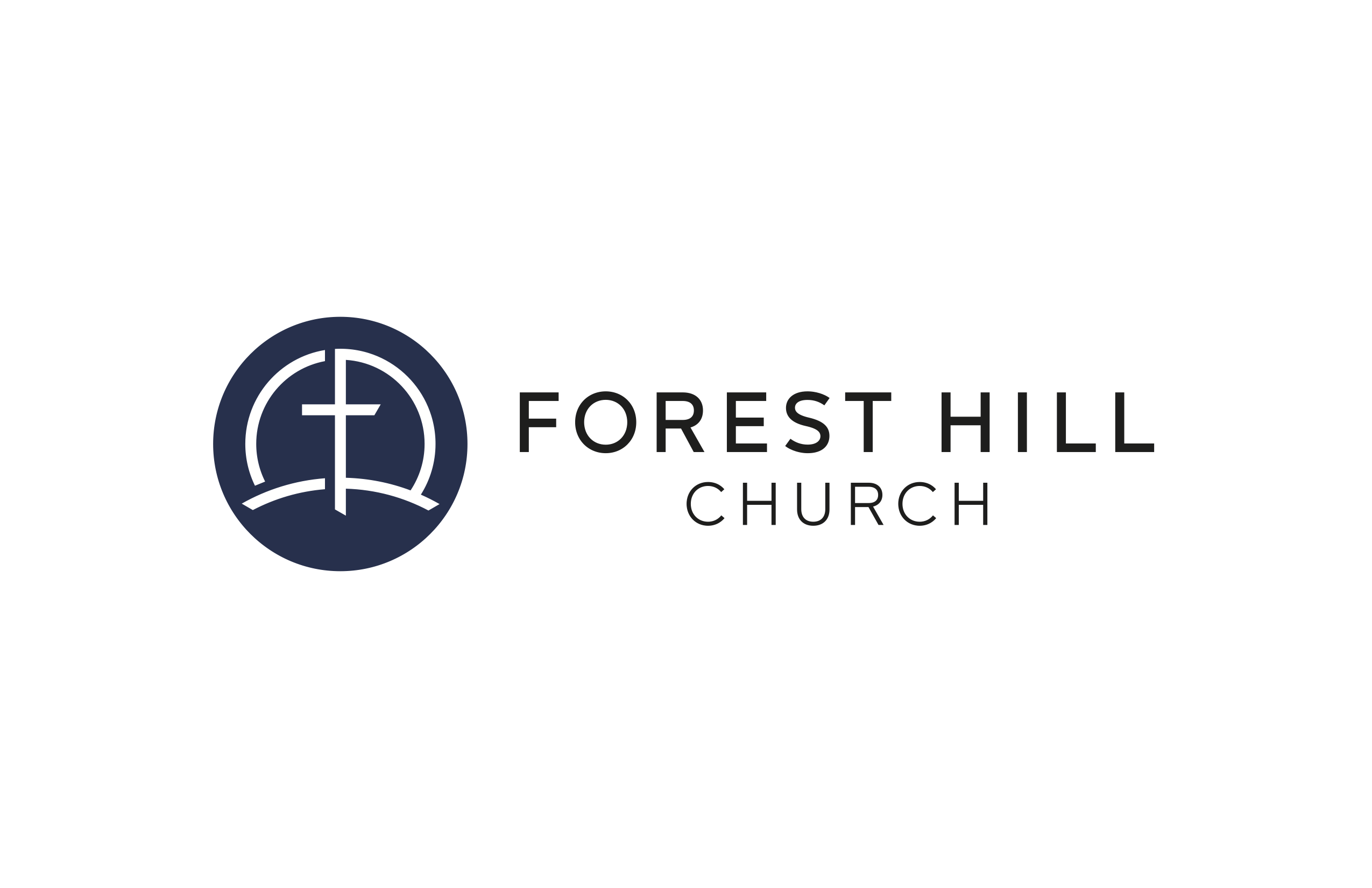 FHC & MOH WaiversThe FHC & MOH Liability Waivers are required and must be completed online. Even if you have traveled on other GoGlobal trips, new forms must be filled out for each trip.https://na3.docusign.net/Member/PowerFormSigning.aspx?PowerFormId=d22bb540-3cb9-4239-b025-6f109582369eIf you have any questions, please contact Alison Reilley at Alison.Reilley@foresthill.org. 